Порядок зачета результатов освоения обучающимися МБОУ СОШ с. Елабуга Хабаровского муниципального района учебных предметов, курсов, дисциплин (модулей), практики, дополнительных образовательных программ в других организациях, осуществляющих образовательную деятельность1.1. Настоящий порядок регламентирует зачет результатов освоения обучающимися Муниципального бюджетного общеобразовательного учреждения средней общеобразовательной школы с. Елабуга Хабаровского муниципального района Хабаровского края (далее – учреждение) учебных предметов, курсов, дисциплин (модулей), практики, дополнительных образовательных программ в других организациях, осуществляющих образовательную деятельность. 2. В соответствии с пунктом 7 части 1 статьи 34 Федерального закона от 29.12.2012 №273-ФЗ «Об образовании в Российской Федерации» обучающиеся имеют право на зачет организацией, осуществляющей образовательную деятельность, в установленном ею порядке результатов освоения учебных предметов, курсов, дисциплин (модулей), практики, дополнительных образовательных программ в других организациях, осуществляющих образовательную деятельность. 3. Под зачётом в настоящем порядке понимается перенос в документы об освоении образовательной программы учебных предметов, курсов, дисциплин (модулей), практики (далее – дисциплины) с соответствующей оценкой, полученной при освоении образовательной программы в других организациях, осуществляющих образовательную деятельность, или без неё. Решение о зачёте освобождает обучающегося от необходимости повторного изучения соответствующей дисциплины. 4. Подлежат зачёту дисциплины учебного плана при совпадении наименования дисциплины, а также, если объём часов составляет не менее чем 90%. 5. Решение о зачёте дисциплины оформляется приказом директора учреждения. 6. В случае несовпадения наименования дисциплины и (или) при недостаточном объёме часов (более 10%), решение о зачёте дисциплины принимается с учётом мнения педагогического совета учреждения. 7. Педагогический совет может принять решение о прохождении обучающимся промежуточной аттестации по дисциплине. Промежуточная аттестация проводится учителем, ведущим данную дисциплину. 8. Для получения зачета обучающийся или родители (законные представители) несовершеннолетнего обучающегося представляют в учреждение следующие документы: заявление о зачёте дисциплины;  документ об образовании или справку об обучении или о периоде обучения; копию лицензии на осуществление образовательной деятельности организации, осуществляющей образовательную деятельность, в которой ранее обучался обучающийся. 9. Зачёт дисциплины проводится не позднее одного месяца до начала итоговой аттестации. 10. Учреждение вправе запросить от обучающегося или родителей (законных представителей) несовершеннолетнего обучающегося дополнительные документы и сведения об обучении в другой организации, осуществляющей образовательную деятельность. 11. Получение зачёта не освобождает обучающегося от прохождения итоговой аттестации в учреждении. 12. В случае несовпадения формы промежуточной аттестации по дисциплине («зачёт» вместо балльной оценки), по желанию обучающегося или родителей (законных представителей) данная дисциплина может быть зачтена с оценкой «удовлетворительно». 2 ч.12 ст.60 ФЗ «Об образовании в РФ»13. Результаты зачёта фиксируются в личном деле обучающегося. 14. Принятие решений о зачёте в случае совместного ведения образовательной деятельности в рамках сетевой формы образовательных программ производится в соответствии с договором между учреждением и организациями, осуществляющими образовательную деятельность. 15. Дисциплины, освоенные обучающимися в другой организации, осуществляющей образовательную деятельность, но не предусмотренные учебным планом учреждения, могут быть зачтены обучающемуся по его письменному заявлению или заявлению родителей (законных представителей) несовершеннолетнего обучающегося.«СОГЛАСОВАНО»Председатель родительского комитета ______________________«СОГЛАСОВАНО»Совет учащихся школы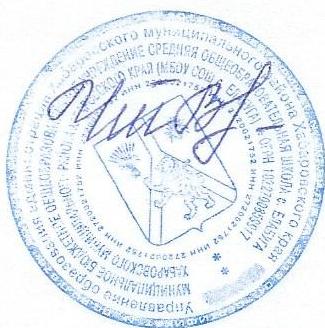 Президент школьной республики «Аист»___________________«УТВЕРЖДАЮ»Директор МБОУ СОШ с.Елабуга Хабаровского муниципального района_________Т.В. ЧеченихинаРассмотрено на Педагогическом совете школы № 5От 22.01.2019 г.